AIR TRAFFIC AND NAVIGATION SERVICES SOC. LTDREPUBLIC OF SOUTH AFRICA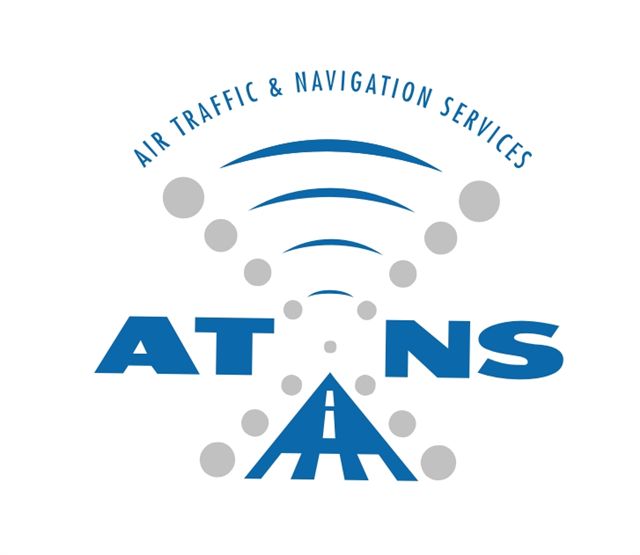 APPOINTMENT OF A SERVICE PROVIDER FOR SUPPLY, DELIVERY, INSTALLATION, TESTING AND COMMISSIONING OF AN AERONAUTICAL INFORMATION MANAGEMENT (AIM) SYSTEMATNS/TPQ/RFP047/FY22.23/AIM SYSTEM REPLACEMENTVOLUME 3PROJECT MANAGEMENT AND SYSTEM ENGINEERING REQUIREMENTSOCTOBER 2022The information contained within this document is confidential to ATNS in all respects and it is hereby acknowledged that the information as provided shall only be used for the preparation of a response to this document.  The information furnished will not be used for any other purpose than stated and that the information will not directly or indirectly, by agent, employee or representative, be disclosed either in whole or in part, to any other third party without the express written consent by the Company or its representative.ATC	Air Traffic ControlATNS	Air Traffic and Navigation Services SOC LTDCDRL	Contract Data Requirements ListCOTS	Commercially off-the shelfCVOR	Conventional VORDME	Distance Measuring EquipmentDVOR	Doppler VORICAO	International Civil Aviation OrganizationIEEE	Institute of Electrical and Electronics EngineeringLAN	Local Area NetworkOJTI	On-the-Job Training InstructorPBU	Period of Beneficial UsePMP	Project Management PlanPQP	Project Quality PlanQA	Quality AssuranceRAM	Reliability, Availability and MaintainabilityRAMPP	Reliability, Availability and Maintainability Program PlanRFT	Request for BidderRCMMS	Remote Control Monitoring and Maintenance SystemSEMP	System Engineering Management PlanTEMP	Test and Evaluation Master PlanTP	Training PlanURS	User Requirement StatementVOR	VHF Omni-Directional Radio RangeWBS	Work Breakdown StructureGENERAL INSTRUCTIONS TO BIDDERSThe Bidder shall submit all responses, diagrams, project management documentation and drawings according to the GENERAL INFORMATION AND INSTRUCTIONS TO BIDDERS document and in the English language.To assist Bidders only, each paragraph or article has been appended throughout with the letters “(M)”, “(D)”, “(O)” or “(I)”, to indicate whether the requirement is Mandatory, Desirable, Optional or for Information only.ALL RESPONSES TO THE REQUIREMENTS IN THIS DOCUMENT SHALL BE PROVIDED AS FOLLOWS:BIDDERS SHALL RESPOND IN FULL TO EACH ITEM IN THE FORMAT PROVIDED AND REFERENCES (CHAPTER, SECTION, PAGE NUMBER, PARAGRAPH NUMBER) TO DOCUMENTS AND RELEVANT INFORMATION SUPPORTING THE RESPONSES SHALL BE INDICATED IN THE SPACE PROVIDED. THIS INFORMATION WILL BE THE ONLY RESPONSE USED FOR THE EVALUATION AND ASSESSMENT. Responses, provided in the space allowed, that are not clear or inadequate or the lack thereof shall be interpreted as “Not Compliant” even though the compliance column is declared as “Comply” and/or the Bidder’s offer meets the requirement.  Bidder’s shall ensure that each response correctly addresses the requirement stated. Responses not addressing the requirement of the specific paragraph shall be interpreted as “Not Compliant”.Bidder’s shall declare compliance to each and every paragraph of this document in the column labelled “Compliance” as follows:C:	fully compliant		=	2 points:PC:	partly compliant	=	1 point;NC:	not compliant		=	0 points.Noted:	Noted and accepted (applicable to paragraphs marked as “I”, not containing requirements)Bidder’s shall, for paragraphs declared “PC” or “NC”, include a statement as to the nature of the variation and may additionally supply supporting information in the space provided to demonstrate how the proposal meets the needs of ATNS.Paragraphs marked “(M)”, indicates that the requirement is mandatory and proposals not compliant with the requirement shall be disqualified for further evaluation.Paragraphs marked “(D)”, indicates that the requirement is desirable, and the Bidder is expected to declare their level of compliance, formal response and reference supporting documents.Paragraphs marked “(I)”, indicates that the requirement is for information, however the Bidder is still expected to respond and provide information if requested. Any information gathered herein may form part of the contractual terms.Paragraphs marked “(O)”, indicates that the requirement is optional, and the Bidder may decide how to respond.PROJECT MANAGEMENTGeneralThe Contractor shall establish, implement and maintain extensive and comprehensive Project Management plans throughout the period of any Contract arising from this RFT.  These Plans will be submitted to the Company for information and reporting purposes. (D)Draft Project Management plans, specific to this scope shall be submitted with the Bid to demonstrate compliance and will be refined as necessary during the Contract development and reporting phases. (D)The Project Management of the Project is the responsibility of the Contractor.  Submitting the Project Management Plans to and their acceptance by the Company do not imply approval or concurrence by the Company nor does it absolve the Contractor from the Project Management role and responsibilities. (D)The Contractor shall divide the plans into activities, which can be managed, monitored, and measured in terms of duration, cost, risk and resources. These activities shall be organised into logical networks.  Such networks shall be used by the Contractor as the main framework for planning, budgeting, controlling and reporting to the Company throughout the period of the Contract.  These networks shall be closely linked to the various System Engineering Plans and activities to ensure the rapid and accurate reflection of any System Engineering decision. A draft framework of measuring project activities (in terms of duration, cost, risk and resources) shall be submitted as part of the Bid. (D)The Bidder shall submit a draft Master Project schedule that addresses the scope of the requirements of this Bid in Microsoft Project® and PDF format. (D) The project duration shall not exceed 36 months from contract signature and po issuance. (D)Project Management shall encompass the management of all the various facets of the project as defined in the Contract.  These including design, development, production, supply of ancillary equipment, resource allocation and control, management of sub-contractors, on-site installation and construction, testing, transitioning, commissioning, transportation, all Integrated Logistic Support activities, staff movements and subsistence, etc.  The Bidder shall clearly demonstrate these aspects in all draft Project Management plans and the project schedule submitted. (D).The draft Project Schedule shall include all key milestones, identifies the critical path, resource requirements and linked to the WBS.  The Master Project Schedule shall be broken down to a sufficient level of detail to enable the management and monitoring of project execution from Contract award to the end of PBU (refer to Volume 4 for definition of PBU). (D)Project Management PlanBidder shall submit a draft Project Management Plan (PMP) with the Bid.  The Project Management Plan will be a formally accepted and approved document used to manage and control project execution throughout the project life-cycle phases.  The PMP will detail all the activities necessary to successfully complete the project and shall refer to the other plans developed under the project. (D)Project Status ReportsGeneralThe Contractor shall provide to the Company at two-weekly intervals (or at other mutually agreed intervals) Project Status Reports, which will capture the project performance to date and makes recommendations for future implementation and changes.  Project status shall be presented relative to schedule critical path and cost and quality of incremental deliverables.  A draft Project Status report shall be submitted with the Bid. (D) .  A draft Risk Report prepared in line with the requirements in 3.4 shall be submitted with the Bid. (D) Project status reporting shall also include the Master Project Schedule and Schedule Analysis.  The Bidder shall clearly describe the methodology that will be applied for schedule analysis. (D)Master Project ScheduleThe Contractor shall develop, maintain, and track progress against a Master Project Schedule.  The Project Schedule shall be organized to depict the flow of work, the task interdependencies and the interrelationships necessary to accomplish the program objectives from Contract Award to completion of the contract. (D)  The Contractor shall ensure that the Project Schedule includes all contractually specified milestones, identifies the critical path, and is linked to the WBS.  The Master Project Schedule shall be broken down to a sufficient level of detail. The schedule shall also address the Logistic Support Programme. (D)Work Breakdown Structure (WBS)The Bidder shall submit a draft WBS that unambiguously describes the scope, deliverables and outcomes of the AIM System Replacement Project. The WBS shall be presented in a Tree Structure.Activity ListAccompanying the WBS, a draft Activity List shall also be submitted with the Bid and maintained throughout the project lifecycle.  The activity list shall define at least the following attributes: (D)Activity label or name;Unique activity identifier;Work-package identifier;Scope of work description for each activity;Resources assigned to execute the work; andWhere the work is to be performed.Data ManagementThe Contractor shall establish and operate a data management system as part of the overall project management scheme. The plan shall define the methods for identification, preparation, tracking and updating of all relevant data. A draft plan shall be submitted with the Bid. (D)Progress Review MeetingsRequirementsThe Contractor shall attend Progress Review Meetings at monthly intervals (or at other mutually agreed intervals) to present a Project Status Report. The regular Progress Review meetings shall be held in South Africa at either the Contractors premises or at the Company’s Office, or at other mutually agreed locations.  A copy of the Contractor’s written Project Status Report and meeting presentation material shall be submitted to the Company at least one week prior to the Progress Review Meeting. (I)Matters for ConsiderationThe Contractor shall make a presentation on the progress of the project to date, a projection of the effects of variations from the previous schedule, and any action taken or recommendations for action to rectify existing or anticipated problems. (I)The Contractor shall present all aspects of the project status.  The Contractor shall present a detailed, accurate summary of the accomplishments of the Contractor and subcontractors to date. (I)The presentation shall include a forecast of trends in terms of technical, cost and schedule performance through to completion of the Contract. (I)The presentation shall focus attention upon, and provide insight into, the interrelationships among the project elements including subcontractors. (I) The presentation shall focus attention upon Design and Management problems. (I)Significant slippages, obstacles, or discrepancies between planned, actual and forecast project progress shall be addressed through a narrative analysis of cause, effect and proposed or completed corrective action. (I)The Contractor shall present, at the request of the Company, any data for proposed work constituting a variation to the Contract or Engineering Change Proposals.  The Contractor shall provide supporting data on assumptions made and methodologies used in arriving at specific conclusions, recommendations and alternatives to the design approach.  . (D)DocumentationThe Contractor shall submit a draft Agenda for Company concurrence at least one (1) week prior to a scheduled Progress Review Meeting.  The Company may submit items for inclusion in the Agenda. (I)The Contractor shall provide administrative support for the meeting and prepare and distribute a draft record of the minutes of the meeting within three (3) days of the meeting. (I) The minutes shall include an Action updated Tracking List (I).Bidder’s Experience and Track RecordThe Bidder shall provide at least two (2) contactable customer/project references where a similar AIM system was installed and is currently operational. (D)The bidding entity whether bidding individually or collectively (JV, Consortium or Partnership), shall possess individual entity experience or skills in at least the areas of communications systems and AIM systems. (D)Project ResourcesResumes of Key PersonnelBidders shall submit resumes of key personnel, suitably qualified and experienced to execute all aspects of the envisaged scope of works. (D)Resource Allocation PlanBidders shall submit a Resource Allocation Plan, which identifies all the resources, including subcontract resources, plant and equipment and facilities to be applied to each element of the project as detailed in 2.4.  .  (D)The Bidder shall ensure that only appropriately qualified and experienced personnel will be employed on the tasks.  The Company shall retain the right to direct the Contractor to remove from the project any personnel considered by the Company to be inappropriately qualified or experienced, or unacceptable to the Company. (D). The Bidder shall submit a full project organization structure, specific with relevant names and resumes. (D)SYSTEM ENGINEERINGSystem Engineering Master PlanThe Contractor shall be responsible for the total performance of the system. The Bidder shall indicate in their proposal how aspects of quality and performance will be managed and assured throughout the project lifecycle(D)Bidders shall ensure that every subsystem and its interfaces will comply with all the requirements allocated to that subsystem. (D)Bidders shall clearly indicate what will be expected as customer furnished information or equipment. (I)The interfaces and/or infrastructure to be provided by or required from the Company shall also be indicated in the system definition. (D)Bidders shall submit a detailed system breakdown structure of the AIM System offered, depicting the hierarchy of products and processes that comprise the system architecture. (D)The Bidder shall submit a draft System Engineering Management Plan (SEMP) consistent with the scope of the AIM System Replacement requirements which provides a framework that supports the integration of engineering activities.  The plan shall contain at least the following elements:System Engineering ProcessIntegration of System Engineering effortImplementation TasksReviews and AuditsSpecific testing and evaluation procedures for the various Acceptance Tests (e.g. Factory Acceptance Testing, Site Acceptance Testing, Physical Inspections, Final Acceptance, etc.) will be defined in the Test and Evaluation plan for each deliverable. A draft Test and Evaluation Plan or sample shall be submitted as part of the Bid. (D)Simulated tests or demonstrations of specific interactive elements of the AIM system will be requested by the Company where it may be deemed necessary, prior Critical Design review baseline sign-off. The Contractor shall prepare, implement and maintain a Test and Evaluation Master Plan (TEMP) that describes the Contractor’s plan for all Tests and Evaluations to be undertaken in demonstrating compliance with the technical, operational, contractual and performance requirements of the project.  The Plan shall include an Acceptance matrix, which identifies all deliverables and methods of testing proposed by the A draft TEMP specific to the project scope shall be submitted with the Bid (D)Installation, Transition and Commissioning (ITC) PlansThe Bidder shall submit a draft Installation, Transitioning and Commissioning Plan to clearly indicate the methodology, risks and mitigation measures for the installation and final commissioning of the new systems, prior to, during and for a reasonable stabilization period after the successful commissioning of the new AIM System. (D)The ITC plan shall include contingency measures which will ensure that the current services provided remain uninterrupted throughout the project implementation period. The current AIM system shall be decommissioned only after successful acceptance of the offered systems and an agreed stabilisation period.  Plan shall indicate how the transition from the existing installation will be achieved, leading to the commissioning and acceptance of the new system.  The Plans are required to indicate how the Contractor will plan and manage the installation and transition, including the cutover and commissioning procedures and the decommissioning and withdrawal from service of existing services.  (D)Health and Safety Management PlanThe Contractor shall prepare a draft Health and Safety Management plan for the implementation of the project covering all envisaged risks related to the supply, delivery, installation and commissioning of the offered AIM system. The Plan shall comply with the Occupational Health and Act of South Africa (Act 85 of 1993) and applicable regulations. (D)Risk Management PlanRisk AnalysisThe Contractor shall maintain a Risk Management Plan throughout the implementation period.  Bidders shall submit an outline of their policy and methodology for risk identification, assessment and abatement for all activities to be executed under this project, this shall encompass all phases of the project including the PBU period. (D)The Contractor shall maintain throughout the execution of the contract a risk register which identifies risks and opportunities, estimated level of risk and the consequences and risk reduction strategies associated with: (D)program objectives;technology involved;system performance; andprogram schedules.The Contractor shall provide a Risk Report to each Progress Review Meeting to indicate the status and action associated with identified risk items.  The format of the Risk Report shall be mutually agreed. (D)Technical Reviews and MeetingsThe technical reviews and meetings shall consist of at least the following: System Requirements Review. (D)Preliminary Design Review. (D)Critical Design Review. (D)The above requirements are representative requirements and Bidders may offer alternative plans, which must list and describe the Technical Reviews and Meetings they would propose for this project. (I)The Contractor shall be required to provide appropriate and adequate documentation in support of these reviews at least 1 month in advance.  Bidders shall include in their Bid a description of the level and extent of documentation to be provided at the Technical Reviews and Meetings. (D)ENVIRONMENTAL MANAGEMENT PROGRAMMEThe Contractor shall develop an Environmental Management Programme (EMPr) based on identified activities which may have potential or actual environmental impacts before the commencement of work in accordance to the National Environmental Management Act (No. 107 of 1998) and associated environmental legislation as well as ATNS’ environmental specifications (D)The Bidder shall provide a Draft Environmental Management Programme (EMPr) specific to the project scope, as defined in the Request for Bid. (D) The environmental management programme shall address, without limitations, the following: (D)Energy efficiency pertaining to all aspects of the project;The use of Environmentally sustainable materials and products;Biodiversity management i.e. soil erosion, clearance of vegetation, rehabilitation of the site, all flora and fauna protection;Waste management;Water management;Air quality management i.e. dust suppression; andVisual and aural impacts.The Bidder shall provide a suitable qualified environmental officer or service provider to render the services required as per EMPr activities associated with this project. (D)QUALITY ASSURANCEQuality Assurance ProgramsThe Bidders shall demonstrate the existence of a formal quality management system that is fully documented, implemented maintained and complies with the ISO 9001 standard. (D)The Bidder shall include with the offer, proof of certification by an accredited ISO body, or objective evidence of documented QMS that is not certified but complies with ISO9001 (i.e. details of quality assurance procedures, work instruction, methods etc.). (D)Bidders must indicate the QA measures and standards that were used for the development of the systems offered and those that are applicable for the successful delivery of Project. (D)Quality Assurance AuditsAudit reports in respect of the project as prepared by the Contractor as part of his internal QA procedures, and details of any corrective action reports and corrective action taken, shall be submitted to the Company. (D)The Company reserves the right to perform any inspections, tests or audits at the Bidder’s or major sub-contractor’s premises at any time when such tests are deemed necessary to ensure Supplies and Services conform to specified requirements. Such inspections may also be conducted by the Company during the shortlisting phase of this Bidder. (D)Responsibility for Quality AssuranceThe Contractor shall be responsible for ensuring that the quality of equipment and software supplied in accordance with the terms of the Contract, and any installation activity performed, fully conforms to the prescribed requirements.  ATNS will undertake a monitoring and audit role in relation to the Contractors Quality Management Plan and program to determine whether equipment, software or installation deliverables meet the contractual requirements. (D)Contract Data Requirements ListA copy of the ATNS standard CDRL is provided below for information purposes. Bidders shall submit a proposed Contract Data Requirements List (CDRL) which incorporates all data requirements stated in this RFT, together with a delivery schedule. (D). Bidders shall also identify any additional data or documentation that they consider shall be included in the CDRL, together with a description of the item and the reason for inclusion, for the purpose of operating and maintaining the System. (D)The CDRL shall identify the status of the CDRL item, i.e. draft, final. (D)All CDRL items shall be delivered to the Company in draft format for Company concurrence prior to final delivery.  The Contractor shall be responsible for timely delivery of all CDRL items consistent with the overall project schedule. (D)--- END OF VOLUME 3 ---TABLE OF CONTENTSABBREVIATIONSCOMPLIANCE (C/PC/NC/NOTED)[INSERT FULL RESPONSE FOR EVALUATION HERE][INSERT FULL RESPONSE FOR EVALUATION HERE][INSERT REFERENCE TO ADDITIONAL INFORMATION HERE][INSERT REFERENCE TO ADDITIONAL INFORMATION HERE]COMPLIANCE (C/PC/NC/NOTED)[INSERT FULL RESPONSE FOR EVALUATION HERE][INSERT FULL RESPONSE FOR EVALUATION HERE][INSERT REFERENCE TO ADDITIONAL INFORMATION HERE][INSERT REFERENCE TO ADDITIONAL INFORMATION HERE]COMPLIANCE (C/PC/NC/NOTED)[INSERT FULL RESPONSE FOR EVALUATION HERE][INSERT FULL RESPONSE FOR EVALUATION HERE][INSERT REFERENCE TO ADDITIONAL INFORMATION HERE][INSERT REFERENCE TO ADDITIONAL INFORMATION HERE]COMPLIANCE (C/PC/NC/NOTED)[INSERT FULL RESPONSE FOR EVALUATION HERE][INSERT FULL RESPONSE FOR EVALUATION HERE][INSERT REFERENCE TO ADDITIONAL INFORMATION HERE][INSERT REFERENCE TO ADDITIONAL INFORMATION HERE]COMPLIANCE[INSERT FULL RESPONSE FOR EVALUATION HERE][INSERT FULL RESPONSE FOR EVALUATION HERE][INSERT REFERENCE TO ADDITIONAL INFORMATION HERE][INSERT REFERENCE TO ADDITIONAL INFORMATION HERE]COMPLIANCE[INSERT FULL RESPONSE FOR EVALUATION HERE][INSERT FULL RESPONSE FOR EVALUATION HERE][INSERT REFERENCE TO ADDITIONAL INFORMATION HERE][INSERT REFERENCE TO ADDITIONAL INFORMATION HERE]COMPLIANCE (C/PC/NC/NOTED)[INSERT FULL RESPONSE FOR EVALUATION HERE][INSERT FULL RESPONSE FOR EVALUATION HERE][INSERT REFERENCE TO ADDITIONAL INFORMATION HERE][INSERT REFERENCE TO ADDITIONAL INFORMATION HERE]COMPLIANCE (C/PC/NC/NOTED)[INSERT FULL RESPONSE FOR EVALUATION HERE][INSERT FULL RESPONSE FOR EVALUATION HERE][INSERT REFERENCE TO ADDITIONAL INFORMATION HERE][INSERT REFERENCE TO ADDITIONAL INFORMATION HERE]COMPLIANCE (C/PC/NC/NOTED)[INSERT FULL RESPONSE FOR EVALUATION HERE][INSERT FULL RESPONSE FOR EVALUATION HERE][INSERT REFERENCE TO ADDITIONAL INFORMATION HERE][INSERT REFERENCE TO ADDITIONAL INFORMATION HERE]COMPLIANCE (C/PC/NC/NOTED)[INSERT FULL RESPONSE FOR EVALUATION HERE][INSERT FULL RESPONSE FOR EVALUATION HERE][INSERT REFERENCE TO ADDITIONAL INFORMATION HERE][INSERT REFERENCE TO ADDITIONAL INFORMATION HERE]COMPLIANCE (C/PC/NC/NOTED)[INSERT FULL RESPONSE FOR EVALUATION HERE][INSERT FULL RESPONSE FOR EVALUATION HERE][INSERT REFERENCE TO ADDITIONAL INFORMATION HERE][INSERT REFERENCE TO ADDITIONAL INFORMATION HERE]COMPLIANCE (C/PC/NC/NOTED)[INSERT FULL RESPONSE FOR EVALUATION HERE][INSERT FULL RESPONSE FOR EVALUATION HERE][INSERT REFERENCE TO ADDITIONAL INFORMATION HERE][INSERT REFERENCE TO ADDITIONAL INFORMATION HERE]COMPLIANCE (C/PC/NC/NOTED)[INSERT FULL RESPONSE FOR EVALUATION HERE][INSERT FULL RESPONSE FOR EVALUATION HERE][INSERT REFERENCE TO ADDITIONAL INFORMATION HERE][INSERT REFERENCE TO ADDITIONAL INFORMATION HERE]COMPLIANCE (C/PC/NC/NOTED)[INSERT FULL RESPONSE FOR EVALUATION HERE][INSERT FULL RESPONSE FOR EVALUATION HERE][INSERT REFERENCE TO ADDITIONAL INFORMATION HERE][INSERT REFERENCE TO ADDITIONAL INFORMATION HERE]COMPLIANCE (C/PC/NC/NOTED)[INSERT FULL RESPONSE FOR EVALUATION HERE][INSERT FULL RESPONSE FOR EVALUATION HERE][INSERT REFERENCE TO ADDITIONAL INFORMATION HERE][INSERT REFERENCE TO ADDITIONAL INFORMATION HERE]COMPLIANCE (C/PC/NC/NOTED)[INSERT FULL RESPONSE FOR EVALUATION HERE][INSERT FULL RESPONSE FOR EVALUATION HERE][INSERT REFERENCE TO ADDITIONAL INFORMATION HERE][INSERT REFERENCE TO ADDITIONAL INFORMATION HERE]COMPLIANCE (C/PC/NC/NOTED)[INSERT FULL RESPONSE FOR EVALUATION HERE][INSERT FULL RESPONSE FOR EVALUATION HERE][INSERT REFERENCE TO ADDITIONAL INFORMATION HERE][INSERT REFERENCE TO ADDITIONAL INFORMATION HERE]COMPLIANCE (C/PC/NC/NOTED)[INSERT FULL RESPONSE FOR EVALUATION HERE][INSERT FULL RESPONSE FOR EVALUATION HERE][INSERT REFERENCE TO ADDITIONAL INFORMATION HERE][INSERT REFERENCE TO ADDITIONAL INFORMATION HERE]COMPLIANCE (C/PC/NC/NOTED)[INSERT FULL RESPONSE FOR EVALUATION HERE][INSERT FULL RESPONSE FOR EVALUATION HERE][INSERT REFERENCE TO ADDITIONAL INFORMATION HERE][INSERT REFERENCE TO ADDITIONAL INFORMATION HERE]COMPLIANCE (C/PC/NC/NOTED)[INSERT FULL RESPONSE FOR EVALUATION HERE][INSERT FULL RESPONSE FOR EVALUATION HERE][INSERT REFERENCE TO ADDITIONAL INFORMATION HERE][INSERT REFERENCE TO ADDITIONAL INFORMATION HERE]COMPLIANCE (C/PC/NC/NOTED)[INSERT FULL RESPONSE FOR EVALUATION HERE][INSERT FULL RESPONSE FOR EVALUATION HERE][INSERT REFERENCE TO ADDITIONAL INFORMATION HERE][INSERT REFERENCE TO ADDITIONAL INFORMATION HERE]COMPLIANCE (C/PC/NC/NOTED)[INSERT FULL RESPONSE FOR EVALUATION HERE][INSERT FULL RESPONSE FOR EVALUATION HERE][INSERT REFERENCE TO ADDITIONAL INFORMATION HERE][INSERT REFERENCE TO ADDITIONAL INFORMATION HERE]COMPLIANCE (C/PC/NC/NOTED)[INSERT FULL RESPONSE FOR EVALUATION HERE][INSERT FULL RESPONSE FOR EVALUATION HERE][INSERT REFERENCE TO ADDITIONAL INFORMATION HERE][INSERT REFERENCE TO ADDITIONAL INFORMATION HERE]COMPLIANCE (C/PC/NC/NOTED)[INSERT FULL RESPONSE FOR EVALUATION HERE][INSERT FULL RESPONSE FOR EVALUATION HERE][INSERT REFERENCE TO ADDITIONAL INFORMATION HERE][INSERT REFERENCE TO ADDITIONAL INFORMATION HERE]COMPLIANCE (C/PC/NC/NOTED)[INSERT FULL RESPONSE FOR EVALUATION HERE][INSERT FULL RESPONSE FOR EVALUATION HERE][INSERT REFERENCE TO ADDITIONAL INFORMATION HERE][INSERT REFERENCE TO ADDITIONAL INFORMATION HERE]COMPLIANCE (C/PC/NC/NOTED)[INSERT FULL RESPONSE FOR EVALUATION HERE][INSERT FULL RESPONSE FOR EVALUATION HERE][INSERT REFERENCE TO ADDITIONAL INFORMATION HERE][INSERT REFERENCE TO ADDITIONAL INFORMATION HERE]COMPLIANCE (C/PC/NC/NOTED)[INSERT FULL RESPONSE FOR EVALUATION HERE][INSERT FULL RESPONSE FOR EVALUATION HERE][INSERT REFERENCE TO ADDITIONAL INFORMATION HERE][INSERT REFERENCE TO ADDITIONAL INFORMATION HERE]COMPLIANCE (C/PC/NC/NOTED)[INSERT FULL RESPONSE FOR EVALUATION HERE][INSERT FULL RESPONSE FOR EVALUATION HERE][INSERT REFERENCE TO ADDITIONAL INFORMATION HERE][INSERT REFERENCE TO ADDITIONAL INFORMATION HERE]COMPLIANCE[INSERT FULL RESPONSE FOR EVALUATION HERE][INSERT FULL RESPONSE FOR EVALUATION HERE][INSERT REFERENCE TO ADDITIONAL INFORMATION HERE][INSERT REFERENCE TO ADDITIONAL INFORMATION HERE]COMPLIANCE[INSERT FULL RESPONSE FOR EVALUATION HERE][INSERT FULL RESPONSE FOR EVALUATION HERE][INSERT REFERENCE TO ADDITIONAL INFORMATION HERE][INSERT REFERENCE TO ADDITIONAL INFORMATION HERE]COMPLIANCE (C/PC/NC/NOTED)[INSERT FULL RESPONSE FOR EVALUATION HERE][INSERT FULL RESPONSE FOR EVALUATION HERE][INSERT REFERENCE TO ADDITIONAL INFORMATION HERE][INSERT REFERENCE TO ADDITIONAL INFORMATION HERE]COMPLIANCE (C/PC/NC/NOTED)[INSERT FULL RESPONSE FOR EVALUATION HERE][INSERT FULL RESPONSE FOR EVALUATION HERE][INSERT REFERENCE TO ADDITIONAL INFORMATION HERE][INSERT REFERENCE TO ADDITIONAL INFORMATION HERE]COMPLIANCE (C/PC/NC/NOTED)[INSERT FULL RESPONSE FOR EVALUATION HERE][INSERT FULL RESPONSE FOR EVALUATION HERE][INSERT REFERENCE TO ADDITIONAL INFORMATION HERE][INSERT REFERENCE TO ADDITIONAL INFORMATION HERE]COMPLIANCE (C/PC/NC/NOTED)[INSERT FULL RESPONSE FOR EVALUATION HERE][INSERT FULL RESPONSE FOR EVALUATION HERE][INSERT REFERENCE TO ADDITIONAL INFORMATION HERE][INSERT REFERENCE TO ADDITIONAL INFORMATION HERE]COMPLIANCE (C/PC/NC/NOTED)[INSERT FULL RESPONSE FOR EVALUATION HERE][INSERT FULL RESPONSE FOR EVALUATION HERE][INSERT REFERENCE TO ADDITIONAL INFORMATION HERE][INSERT REFERENCE TO ADDITIONAL INFORMATION HERE]COMPLIANCE (C/PC/NC/NOTED)[INSERT FULL RESPONSE FOR EVALUATION HERE][INSERT FULL RESPONSE FOR EVALUATION HERE][INSERT REFERENCE TO ADDITIONAL INFORMATION HERE][INSERT REFERENCE TO ADDITIONAL INFORMATION HERE]COMPLIANCE (C/PC/NC/NOTED)[INSERT FULL RESPONSE FOR EVALUATION HERE][INSERT FULL RESPONSE FOR EVALUATION HERE][INSERT REFERENCE TO ADDITIONAL INFORMATION HERE][INSERT REFERENCE TO ADDITIONAL INFORMATION HERE]COMPLIANCE (C/PC/NC/NOTED)[INSERT FULL RESPONSE FOR EVALUATION HERE][INSERT FULL RESPONSE FOR EVALUATION HERE][INSERT REFERENCE TO ADDITIONAL INFORMATION HERE][INSERT REFERENCE TO ADDITIONAL INFORMATION HERE]COMPLIANCE (C/PC/NC/NOTED)[INSERT FULL RESPONSE FOR EVALUATION HERE][INSERT FULL RESPONSE FOR EVALUATION HERE][INSERT REFERENCE TO ADDITIONAL INFORMATION HERE][INSERT REFERENCE TO ADDITIONAL INFORMATION HERE]COMPLIANCE (C/PC/NC/NOTED)[INSERT FULL RESPONSE FOR EVALUATION HERE][INSERT FULL RESPONSE FOR EVALUATION HERE][INSERT REFERENCE TO ADDITIONAL INFORMATION HERE][INSERT REFERENCE TO ADDITIONAL INFORMATION HERE]COMPLIANCE (C/PC/NC/NOTED)[INSERT FULL RESPONSE FOR EVALUATION HERE][INSERT FULL RESPONSE FOR EVALUATION HERE][INSERT REFERENCE TO ADDITIONAL INFORMATION HERE][INSERT REFERENCE TO ADDITIONAL INFORMATION HERE]COMPLIANCE (C/PC/NC/NOTED)[INSERT FULL RESPONSE FOR EVALUATION HERE][INSERT FULL RESPONSE FOR EVALUATION HERE][INSERT REFERENCE TO ADDITIONAL INFORMATION HERE][INSERT REFERENCE TO ADDITIONAL INFORMATION HERE]COMPLIANCE (C/PC/NC/NOTED)[INSERT FULL RESPONSE FOR EVALUATION HERE][INSERT FULL RESPONSE FOR EVALUATION HERE][INSERT REFERENCE TO ADDITIONAL INFORMATION HERE][INSERT REFERENCE TO ADDITIONAL INFORMATION HERE]COMPLIANCE (C/PC/NC/NOTED)[INSERT FULL RESPONSE FOR EVALUATION HERE][INSERT FULL RESPONSE FOR EVALUATION HERE][INSERT REFERENCE TO ADDITIONAL INFORMATION HERE][INSERT REFERENCE TO ADDITIONAL INFORMATION HERE]COMPLIANCE (C/PC/NC/NOTED)[INSERT FULL RESPONSE FOR EVALUATION HERE][INSERT FULL RESPONSE FOR EVALUATION HERE][INSERT REFERENCE TO ADDITIONAL INFORMATION HERE][INSERT REFERENCE TO ADDITIONAL INFORMATION HERE]COMPLIANCE (C/PC/NC/NOTED)[INSERT FULL RESPONSE FOR EVALUATION HERE][INSERT FULL RESPONSE FOR EVALUATION HERE][INSERT REFERENCE TO ADDITIONAL INFORMATION HERE][INSERT REFERENCE TO ADDITIONAL INFORMATION HERE]COMPLIANCE (C/PC/NC/NOTED)[INSERT FULL RESPONSE FOR EVALUATION HERE][INSERT FULL RESPONSE FOR EVALUATION HERE][INSERT REFERENCE TO ADDITIONAL INFORMATION HERE][INSERT REFERENCE TO ADDITIONAL INFORMATION HERE]COMPLIANCE (C/PC/NC/NOTED)[INSERT FULL RESPONSE FOR EVALUATION HERE][INSERT FULL RESPONSE FOR EVALUATION HERE][INSERT REFERENCE TO ADDITIONAL INFORMATION HERE][INSERT REFERENCE TO ADDITIONAL INFORMATION HERE]COMPLIANCE (C/PC/NC/NOTED)[INSERT FULL RESPONSE FOR EVALUATION HERE][INSERT FULL RESPONSE FOR EVALUATION HERE][INSERT REFERENCE TO ADDITIONAL INFORMATION HERE][INSERT REFERENCE TO ADDITIONAL INFORMATION HERE]COMPLIANCE (C/PC/NC/NOTED)[INSERT FULL RESPONSE FOR EVALUATION HERE][INSERT FULL RESPONSE FOR EVALUATION HERE][INSERT REFERENCE TO ADDITIONAL INFORMATION HERE][INSERT REFERENCE TO ADDITIONAL INFORMATION HERE]COMPLIANCE (C/PC/NC/NOTED)[INSERT FULL RESPONSE FOR EVALUATION HERE][INSERT FULL RESPONSE FOR EVALUATION HERE][INSERT REFERENCE TO ADDITIONAL INFORMATION HERE][INSERT REFERENCE TO ADDITIONAL INFORMATION HERE]COMPLIANCE (C/PC/NC/NOTED)[INSERT FULL RESPONSE FOR EVALUATION HERE][INSERT FULL RESPONSE FOR EVALUATION HERE][INSERT REFERENCE TO ADDITIONAL INFORMATION HERE][INSERT REFERENCE TO ADDITIONAL INFORMATION HERE]COMPLIANCE (C/PC/NC/NOTED)[INSERT FULL RESPONSE FOR EVALUATION HERE][INSERT FULL RESPONSE FOR EVALUATION HERE][INSERT REFERENCE TO ADDITIONAL INFORMATION HERE][INSERT REFERENCE TO ADDITIONAL INFORMATION HERE]COMPLIANCE (C/PC/NC/NOTED)[INSERT FULL RESPONSE FOR EVALUATION HERE][INSERT FULL RESPONSE FOR EVALUATION HERE][INSERT REFERENCE TO ADDITIONAL INFORMATION HERE][INSERT REFERENCE TO ADDITIONAL INFORMATION HERE]COMPLIANCE (C/PC/NC/NOTED)[INSERT FULL RESPONSE FOR EVALUATION HERE][INSERT FULL RESPONSE FOR EVALUATION HERE][INSERT REFERENCE TO ADDITIONAL INFORMATION HERE][INSERT REFERENCE TO ADDITIONAL INFORMATION HERE]COMPLIANCE (C/PC/NC/NOTED)[INSERT FULL RESPONSE FOR EVALUATION HERE][INSERT FULL RESPONSE FOR EVALUATION HERE][INSERT REFERENCE TO ADDITIONAL INFORMATION HERE][INSERT REFERENCE TO ADDITIONAL INFORMATION HERE]COMPLIANCE (C/PC/NC/NOTED)[INSERT FULL RESPONSE FOR EVALUATION HERE][INSERT FULL RESPONSE FOR EVALUATION HERE][INSERT REFERENCE TO ADDITIONAL INFORMATION HERE][INSERT REFERENCE TO ADDITIONAL INFORMATION HERE]COMPLIANCE (C/PC/NC/NOTED)[INSERT FULL RESPONSE FOR EVALUATION HERE][INSERT FULL RESPONSE FOR EVALUATION HERE][INSERT REFERENCE TO ADDITIONAL INFORMATION HERE][INSERT REFERENCE TO ADDITIONAL INFORMATION HERE]COMPLIANCE (C/PC/NC/NOTED)[INSERT FULL RESPONSE FOR EVALUATION HERE][INSERT FULL RESPONSE FOR EVALUATION HERE][INSERT REFERENCE TO ADDITIONAL INFORMATION HERE][INSERT REFERENCE TO ADDITIONAL INFORMATION HERE]COMPLIANCE (C/PC/NC/NOTED)[INSERT FULL RESPONSE FOR EVALUATION HERE][INSERT FULL RESPONSE FOR EVALUATION HERE][INSERT REFERENCE TO ADDITIONAL INFORMATION HERE][INSERT REFERENCE TO ADDITIONAL INFORMATION HERE]COMPLIANCE (C/PC/NC/NOTED)[INSERT FULL RESPONSE FOR EVALUATION HERE][INSERT FULL RESPONSE FOR EVALUATION HERE][INSERT REFERENCE TO ADDITIONAL INFORMATION HERE][INSERT REFERENCE TO ADDITIONAL INFORMATION HERE]COMPLIANCE (C/PC/NC/NOTED)[INSERT FULL RESPONSE FOR EVALUATION HERE][INSERT FULL RESPONSE FOR EVALUATION HERE][INSERT REFERENCE TO ADDITIONAL INFORMATION HERE][INSERT REFERENCE TO ADDITIONAL INFORMATION HERE]COMPLIANCE (C/PC/NC/NOTED)[INSERT FULL RESPONSE FOR EVALUATION HERE][INSERT FULL RESPONSE FOR EVALUATION HERE][INSERT REFERENCE TO ADDITIONAL INFORMATION HERE][INSERT REFERENCE TO ADDITIONAL INFORMATION HERE]Project Management RequirementsProject Management RequirementsProject Management RequirementsContract Data Requirements ListContract Data Requirements ListContract Data Requirements ListDocumentSectionDelivery TimeframeAdministration and CoordinationGeneral CorrespondenceProject Review Meeting MinutesProject Review Meeting AgendaProject Status ReportsRisk ReportQuality Assurance Audit ReportSystems Engineering DefinitionProject Management PlanActivity ListResource Allocation PlanWork Breakdown StructureRisk Management PlanHardware development PlanSoftware Development PlanSystems Engineering Management PlanInstallation Management PlanQuality PlanSystem Design DocumentTesting & CommissioningInstallation Transition & Commissioning PlanTest & Evaluation Master PlanAcceptance Test ProceduresAcceptance CertificatesQuality ReportSafety CaseSiteShelter SpecificationsSite EarthMiscellaneous SpecificationsSite Survey ReportsEquipment Installation DrawingsEnvironmental Impact IssuesOccupational Health & Safety PlanSite HandoverCivil & Electrical WorksProject ScheduleMaster Project ScheduleSchedule Review ReportsFinancePayment ScheduleInvoicesOrdersVariation OrdersRequest for ChangeLogisticsIntegrate Logistics Support PlanConfiguration Management PlanSystem Technical & Operator HandbookAs-Built DocumentsPBU Reference GuideLogistics Support Analysis PlanLogistics Support Analysis ReportLife Cycle Costing Programme PlanMaintenance PlanSoftware Support PlanMaintenance Contract (HW & SW)Period of Beneficial UsePBU Logistic CorrespondencePBU Agenda & MinutesPBU Reports ATNSPBU Reports ContractorFailure ReportsPCR'sRAM StatisticsCOMPLIANCE (C/PC/NC/NOTED)[INSERT FULL RESPONSE FOR EVALUATION HERE][INSERT FULL RESPONSE FOR EVALUATION HERE][INSERT REFERENCE TO ADDITIONAL INFORMATION HERE][INSERT REFERENCE TO ADDITIONAL INFORMATION HERE]COMPLIANCE (C/PC/NC/NOTED)[INSERT FULL RESPONSE FOR EVALUATION HERE][INSERT FULL RESPONSE FOR EVALUATION HERE][INSERT REFERENCE TO ADDITIONAL INFORMATION HERE][INSERT REFERENCE TO ADDITIONAL INFORMATION HERE]COMPLIANCE (C/PC/NC/NOTED)[INSERT FULL RESPONSE FOR EVALUATION HERE][INSERT FULL RESPONSE FOR EVALUATION HERE][INSERT REFERENCE TO ADDITIONAL INFORMATION HERE][INSERT REFERENCE TO ADDITIONAL INFORMATION HERE]COMPLIANCE (C/PC/NC/NOTED)[INSERT FULL RESPONSE FOR EVALUATION HERE][INSERT FULL RESPONSE FOR EVALUATION HERE][INSERT REFERENCE TO ADDITIONAL INFORMATION HERE][INSERT REFERENCE TO ADDITIONAL INFORMATION HERE]